Projet d’ordre du jour RÉVISÉDocument établi par le Bureau de l’UnionAvertissement : le présent document ne représente pas les principes ou les orientations de l’UPOV	Ouverture de la session	Adoption de l’ordre du jour	Rapport sur les faits nouveaux intervenus au sein de l’UPOV, y compris certaines questions examinées lors des dernières sessions du Comité administratif et juridique, du Comité consultatif et du Conseil (document TC/53/10)	Organisation des sessions de l’UPOV (document TC/53/14)	Rapports sur l’état d’avancement des travaux des groupes de travail techniques, y compris le Groupe de travail sur les techniques biochimiques et moléculaires, notamment les profils d’ADN (BMT) (documents TWA/45/25, TWC/34/32, TWF/47/25, TWO/49/25 Rev., TWV/50/25 et rapports verbaux des présidents)	Questions découlant des travaux des groupes de travail techniques (document TC/53/3)	Documents TGP (document TC/53/5)Révision des documents TGPTGP/7 : 	Élaboration des principes directeurs d’examenRévision du document TGP/7 : Matériel pour les rédacteurs de principes directeurs d’examen (document TC/53/15)TGP/8 : 	Protocole d’essai et techniques utilisés dans l’examen de la distinction, de l’homogénéité et de la stabilitéRévision du document TGP/8 : deuxième partie : Quelques techniques utilisées dans l’examen DHS, section 9 : Analyse globale de l’homogénéité sur plusieurs années (méthode d’analyse COYU) (document TC/53/16)Révision du document TGP/8 : deuxième partie : Quelques techniques utilisées dans l’examen DHS, nouvelle section : Examen DHS sur des échantillons globaux (document TC/53/17)Révision du document TGP/8 : deuxième partie : Quelques techniques utilisées dans l’examen DHS, nouvelle section : Traitement des données pour l’évaluation de la distinction et l’établissement de descriptions variétales (document TC/53/18)TGP/10 : 	Examen de l’homogénéitéRévision du document TGP/10 : Nouvelle section : Évaluation de l’homogénéité au moyen des plantes hors-type sur la base de plusieurs cycles de végétation ou sous-échantillons (document TC/53/19)	Coopération en matière d’examen (document TC/53/20)	Informations et bases de donnéesa)	Bases de données d’information de l’UPOV (document TC/53/6)b)	Systèmes de dépôt électronique des demandes (document TC/53/7)c)	Échange et utilisation de logiciels et d’équipements (document TC/53/8)d)	Bases de données sur les descriptions variétales (document TC/53/9)	Nombre de cycles de végétation (document TC/53/21)	Questions concernant les descriptions variétales (document TC/53/22)	Élaboration de seuils calculés aux fins d’exclusion des variétés notoirement connues du second cycle de végétation lorsque l’on applique la méthode COYD (document TC/53/23)	Méthodes statistiques applicables aux caractères observés visuellement (document TC/53/24)	Techniques moléculaires (document TC/53/11)	Débat sur :a)	l’utilisation de caractéristiques de résistance aux maladies et aux insectes dans l’examen DHSb)	la gestion des collections de variétésc)	l’écart minimal entre les variétésd)	le renforcement de la participation de nouveaux membres de l’Union au travail du TC et des groupes de travail techniques	Dénominations variétales (document TC/53/12)	Ateliers préparatoires (document TC/53/13)	Liste des genres et espèces pour lesquels les services ont une expérience pratique en matière d’examen de la distinction, de l’homogénéité et de la stabilité (document TC/53/4)	Modèle des principes directeurs d’examen fondé sur le Web (document TC/53/29)	Principes directeurs d’examen (documents TC/53/2, TC/53/25, TC/53/26, TC/53/27, TC/53/28 et TC/53/30)	Programme de la cinquante-quatrième session	Adoption du compte rendu (selon le temps disponible)	Clôture de la session[Fin du document]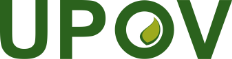 FUnion internationale pour la protection des obtentions végétalesComité techniqueCinquante-troisième session
Genève, 3 – 5 avril 2017TC/53/1 Rev.Original : anglaisDate : 24 mars 2017